SyedSyed.15949@2freemail.com   OverviewExperienced executive with seven year of combined experience, Effective planned, coordinate and meet deadlines of multiple assignments.  A dedicated team player with strong problem solving skills, can handle tremendous pressures, can easily adapt to any changing situations. Demonstrated Ability to: Establish and maintain good rapport and effective working relationships work effectively and maintain good relations with a variety of employees and departments in a multi-cultural environment.Career ObjectiveTo be a part of an organization by sharing and enriching knowledge and skill, At the same time enhancing my overall growth. To work for a challenging and rewarding career where I can utilize my skills.EDUCATIONAL QUALIFCATIONAcademic:Passed 12 Grade - Falcon Crest School –Bhopal India10  + 2 M.P Education Board (India)Current Education:B.com graduate -Eastern Institute for Integrated Learning in Management university( EIILM )SikkimIndia.Minor in Mass CommunicationIT Expertise:	Expert  of Ms Office MS Word, Excel, Windows operating systems.Complete Internet & E-mail Knowledge.Well-developed typing speedPROFESSIONAL EXPERIENCE:Retail Asst. operation Manager:Technosat ICHD-Broadcast Media(K.S.A) An independent turnkey satellite communication solution provider (Middle East and North Africa)June 2012 – july 2014Responsibilities: I oversees and directs the activities of the operations department or operations staff of the company. I am responsible for a wide spectrum of responsibilities and must be able to multitask with ease and proficiency.The position requires regular and often daily interaction with all company departments.The required abilities and skills of the position vary greatly depending on the type of business.Regardless of the business category, project prioritization and time management,
as the demands of the position are varied and numerous.I am proficient in oral and written communications remain cognizant of all company policies and procedures, and able to inspire employees to exceed goals. Working long hours and having a flexible schedule.In a less visible capacity, I work behind the scenes to ensure smooth operations throughout all departments. I reviews departmental and individual employee performance and prepare related assessment reports, maintain activities logs, monitor productivity, and prepare reports for management, which may suggest procedural or personnel changes.All this is done with the overall quality, productivity and profitability of the company in mind.Office Administrator: Max Enterprises-: Distributors for Britania cakes and biscuit ,Cadbury of India.May 2010 – November 2011 (1 year 7 months)Responsibilities:Responsible of sales team of twenty salesman for old city.Market development for co product.Merchandise & promotional activities.Collect and distribute daily, monthly and annual reports of to Department HeadsPrepares Daily & monthly sales report of sales representatives for computations of sales incentivesHandle all Cash Sales vouchers and manage Petty cash Do other job as may be assigned from time to timeManaging general administrative responsibilitiesAssist in preparation of required documentation for marketing materials in accordance with directive from Manager  Customer Service Connection Dept–Reliance Mobile March 2009 – May 2010 (1 year 3 months)Responsibilities:Responsible for customer connection regarding post paid line.Responsible for achieving top line sales target walk in as well as out calls Handled all Cash sales transaction – accountable for daily sales closing Monitored monthly customer connection and report directly to the customer service manager with sales generated. Liaised with other department for administrative and formality matters  Customer Investigation Officer Loan Dept - Bhopal co-operative bank of india.January 2006 – November 2008 (2 years 11 months)Responsibilities:Prospecting new clients applies for loans.Responsible for investigating clients documents and correct information for loan purposesMaintained databases of the customers after approval of loans.Responsible for correct information of the prospect clients and report directly to the loan dept. manager.Areas of StrengthPlanning & managing matters on necessary occasions.Leadership Skills & Universal ValuesOptimistic and a forward thinkerWell-organized, disciplined.Self confident & hardworking.Patient & ambitious.Skills-Team Management Vendor Management MIS Key Account Management Management Team Leadership CRM Retail Customer Satisfaction Customer Experience Business Strategy Performance ManagementLanguages Fluency:English	           - Written, SpokenHindi 	            -  Written, Spoken Urdu  	            -  Written, SpokenPlace – bhopalPERSONAL DETAILSStatus 		–  SingleDate of Birth	–  05 / May / 1987Nationality	–  Indian Place of birth         - Passport-Validity :- 11/05/2015Valid Indian driving licenseValid Saudi driving license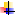 